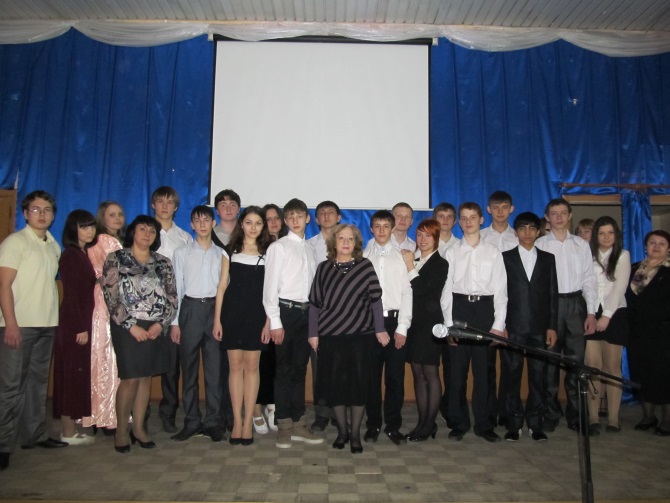 Внеклассное мероприятие для 8-11классовИсторический вечер (в лицах)«Чему, чему свидетели мы были …. »,Посвященный памяти  декабристовУчителя  Бухалова Н.Н., Морскова Е.Ф.МАОУ «Школа №74 с УИОП» г. Нижний НовгородЦель: раскрыть гражданский подвиг декабристов и причины, побудившие их подняться на восстание; способствовать воспитанию у учащихся чувства национальной гордости за лучших сынов Отчества.Оборудование: портреты декабристов, картина «Восстание 14 декабря 1825 г. на Сенатской площади», выставка книг из школьной библиотеки о декабристах.,музыкальное оформление, отрывок из фильма «Звезда пленительного счастья», презентацияДействующие лица: Ведущие I,Ведущий II, Пестель П. К. Рылеев, П. Каховский, М. Бестужев-Рюмин, С. Муравьев-Апостол, Н. Муравьев, С. Трубецкой,  И. Анненков, Николай I, Е.Трубецкая, губернатор.Эпиграфы: «Отчизне посвятим души прекрасные порывы».  А. С. ПушкинСлова от первых лиц - декабристов говорят мальчики, которые отличаются от всех остальных внешним видом: в цилиндрах, сделанных из бумаги, на белых рубашках повязаны черные банты.                 Полумрак. Горят свечи. Звучит вальс Г. СвиридоваНа сцене имитация гостиной, сидят дамы, ведут разговорыПестель:    Пока свободою горим,               Пока сердца для чести живы,      Мой друг, отчизне посвятим                                     Души прекрасные порывы!                                          Рылеев:           Товарищ! Верь! Взойдет она,              Звезда пленительного счастья!           Россия воспрянет ото сна,                    И на обломках самовластья                                           \Напишут наши имена.Ведущий 1:Это были красивые молодые люди, хорошо образованные, с блестящей карьерой военной и статской службы. У них казалось, было все: земли, крестьяне, богатые усадьбы, картинные галереи, уважение и почести в аристократическом свете: Что еще нужно для счастливого будущего?.. Каховский:     ... И жили мы,             Как у Христа за пазухой,        И знали мы почет.  Дома с оранжереями, с китайскими беседкамиИ с английскими парками.На каждом флаг играл,Играл, манил приветливо,             Гостеприимство русское и ласку обещал.Французу не привидитсяВо сне, такие праздники        Звучит вальс Шопена. 2 пары танцуют вальс                   >Бестужев-Рюмин: Не день, не два - по месяцу        Мы задавали тут.Свои актеры, музыка,Прислуги целый полк.Кого хочу- помилую,Кого хочу-казню Закон мое желание Кулак- моя полиция Ведущий 2:, Декабристы, в основном участники Отечественной воины 1812 года и заграничного похода русской армии, возвращались на Родину в ожидании обновления России, освобождения крепостных самоотверженно сражавшихся рядом с дворянами в армии и в партизанских отрядах. Теперь, казалось естественным вознаградить народ: дать ему волю, разрушить крепостничество и даровать право на участие в государственных делах. Ожидание перемен, осуществления давних благородных замыслов наполняло сердца вернувшихся на родину героев. Но дома их встретили политическая реакция, ужесточение крепостнических порядков, издевательства  над солдатами нарождающаяся аракчеевщина.Муравьев-Апостол: «Мы были сыны 1812 года. Порывом нашего сердца было жертвовать всем, даже жизнью, во имя любви к Отечеству. В наших чувствах не было эгоизма. Призываю  в свидетели самого Бога».  Бестужев: «войска от генералов до солдат, пришедши назад, только и толковали «Как хорошо в чужих землях». Cравнение со своими, естественно, произвело вопрос: Почему же не так у нас?».                                Звучит вальс.Трубецкой : Весной 1821 года мы создали сразу две крупные революционные организации: «Южное общество» на Украине и «Северное» в Петербурге. «Южное общество» возглавил Павел Пестель, «Северное»- Никита МуравьевПолитической программой «Южного общества» стала «Русская правда» Пестеля, принятая на съезде в Киеве в 1823 году.Пестель: По моей программе Россия становилась унитарной республикой с однопалатным парламентом.Н. Муравьев: Моя «Конституция» была умереннее «Русской правды» Пестеля. По ней не предусматривалось диктатуры, и Россия сразу становилась ограниченной монархией.но выделил законодательную, исполнительную и судебную власти. Каховский: на переговорах Южного и Северного обществ мы решили выступить летом 1826 г., когда царь должен был приехать на смотр войск во 2-ю армию. Но 19 ноября 1825 г., Александр I неожиданно умер после недолгой болезни в Таганроге. Мы решили воспользоваться создавшимся положением и выступить в день принятия присяги Николаю Романову.Бестужев: В последние дни перед 14 декабря все оставшиеся от ротных учений время было поглощено приготовлением солдат и проведением бесед ротными командирамиНа кануне 14 декабря мы собрались на квартире у Рылеева, Обсуждали предложенный им план действий, распределяли обязанности. Долго и жарко спорили. После пришли к такому мнению: необходимо собрать войска на Сенатской площади, где располагались правительственные здания. чтобы не допустить присяги сенаторов и вынудить их подписать революционный «Манифест к русскому народу», приготовленный Северным обществом.Анненков: В документе объявлялось о свержении самовластия, отмене крепостного права, сокращении срока солдатской службы, провозглашались гражданские свободы.Диктатором был назначен князь Трубецкой С. – опытный и авторитетный военачальник, участник войны 1812г.Трубецкой: Иди в огонь за честь Отчизны!                       За убежденья и любовь!                        Иди и гибни безупречно.                       Умрешь не даром: дело прочно.На сцену поочередно выходят декабристыМуравьев: Часть готовых к выступлению войск под командованием А. Якубовича должна была еще затемно захватить Зимний дворец и арестовать царскую семью. Рылеев настаивал на физическом уничтожении царя. Однако от цареубийства мы отказались.Рылеев: Известно мне: погибель ждетТого, кто первым восстает На утеснителей народа –Судьба меня уж обрекла,Но где, скажи, когда былаБез жертв искуплена свобода?Тюрьма мне в счесть, не в укоризну.За дело правое я в ней.И мне ль стыдится сих цепей,Когда ношу их за Отчизну.Муравьев: Жертвовать всем, даже жизнью, для блага Отечества было влечением сердца каждого из нас.Декабристы уходят с цены в разные стороны, друг за другом. На сцену выходит Николай IНиколай I: За несколько дней до восстания меня предупредили о преступных намерениях Южного и Северного обществ начальник Главного штаба И.Дибич и декабрист Я. Ростовцев. Последний  счел восстание против меня несовместимым с дворянской честью. Я с тревогой ожидал предстоящие испытания, меня преследовали мысли о гибели, особенно беспокоила позиция гвардии, активной силы  всех российских государственных переворотов.           Ранним утром 14 декабря я сказал генералу А. X. Бенкендорфу:«Сегодня вечером быть может, нас обоих не будет более на свете, но по крайней мере мы умрем, исполнив, наш долг»Я решил опередить заговорщиков и в 7 часов утра привел к присяге членов Сената и Синода.На экране репродукция картины «Восстание 14 декабря 1825 г. на Сенатской площади»,или кадр из фильма  без звука .Ведущий1 : Намеченный план осуществить не удалось. Утром  14 декабря Булатов, Каховский и Якубович отказались от своих  действий. Декабристам удалось повести за собой только 3 тысячи солдат лейб-гвардии Московского, лейб-гвардии Гренадерского полков и гвардейского морского экипажа. Они собрались на Сенатской площади только к 11 часам. Диктатор Трубецкой не явился на площадь, дезорганизовало  восставших.Ведущий 2:Императору Николаю 1 удалось удержать большую часть гарнизона в повиновении и подтянуть к площади 12 тысяч солдат с артиллерией. Губернатор Петербурга генерал Милорадович пытался уговорить солдат разойтись, но был убит КаховскимВедущий 1 :Николай I выставил против мятежников верные ему войска: 9 тысяч пехотинцев, трёхтысячную кавалерию, артиллеристов. Восставшие солдаты, голодные и замершие, пассивно ждали, окруженные со всех сторон правительственными частями! Императop приказал кавалерии атаковать бунтовщиков.Ведущий 2: На площади после выстрелов остались убитые и раненые, и военные, и гражданские. Убитых было около 1300 человек (из них 903 - «чернь»). Остальные начали отходить: одни - по Галерной улице, другие по замерзшей Неве. Снаряды взрывали ледяной покров реки, многие тонули. К ночи восстание было разгромленo. Декабристы потерпели поражение.Николай: Я лично вел следствие и суд над декабристами. Всего было арестовано 579 человек, но многие были оправданы еще на следствии. Виновными признали 289, из которых 121 предали суду (61 - из Северного общества, 37 - из Южного, 23 - из Общества объединенных славян)                                 Пятерых самых опасных  преступников - Павла Пестеля, Кондратия Рылеева, Сергея Муравьева-Апостола, Михаила Бестужева-Рюмина и Петра Каховского - приговорили к  смертной казни.друг за другом декабристы выходят на сцену с опущенными головами, с табличками  на груди.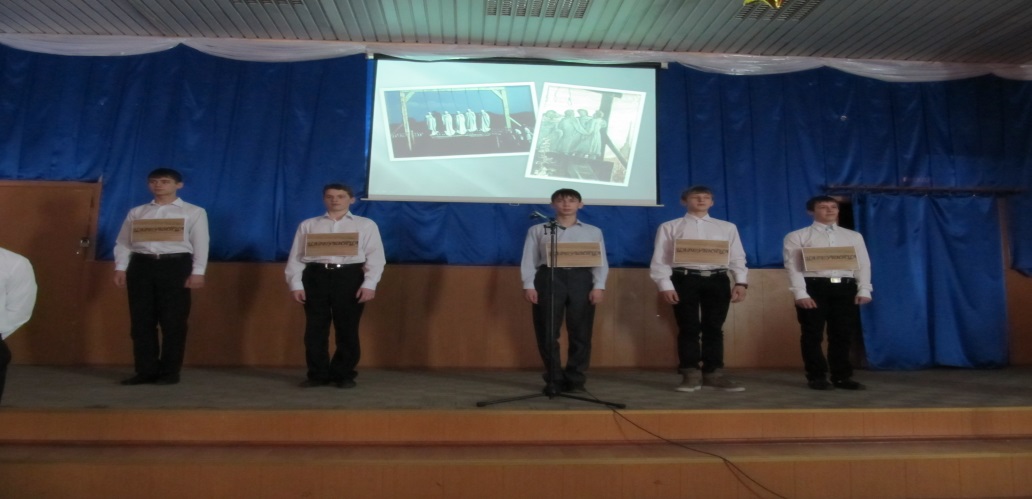 Приговор привели в исполнение 13 июля 1826 г. на кронверке Петропавловской крепости. У каждого осужденного на груди висела доска с надписью «Цареубийца».               Звучит отрывок из концерта для голоса с оркестром Р. ГлиэраВедущий 1Осужденные по первому разряду (Никита Муравьев, к Сергей Трубецкой, Иван Пущин, Евгений Оболенский, Вильгельм Кюхельбекер и др.) были приговорены к каторжным работам. На разные сроки каторги осудили около 100 обвиняемых; 9 офицеров «были разжалованы в рядовые. Будущих каторжан выстроили во  дворе крепости, лишили дворянства и чинов, сожгли в кострах сорванные с них мундиры, сломали над их головами шпаги. Такой же унизительной процедуре подвергли моряков на флагманском корабле в Кронштадте, их эполеты и мундиры бросили за борт.Ведущий 2: Тяжелая участь ждала и других осужденных, но на самое бесчеловечное наказание обрекли солдат: 178 человек прогнали через тысячный строй со шпицрутенами от 1 до 12 раз (что по сути дела равнялось смертной казни), многих избили палками и розгами. Немалое число солдат попали в действующую армию на Кавказ. В июле 1826 г. осужденных начали отправлять на каторгу в Сибирь. Один день надежды был оплачен десятилетиями страданий.Ведущий 1Сюда ко многим декабристам приезжали жены. Они не воспользовались разрешением Николая I вторично выйти замуж и бросили ради мужей – декабристов свободу и обеспеченную дворянскую жизнь. Губернатор- Трубецкая.Цейдлер: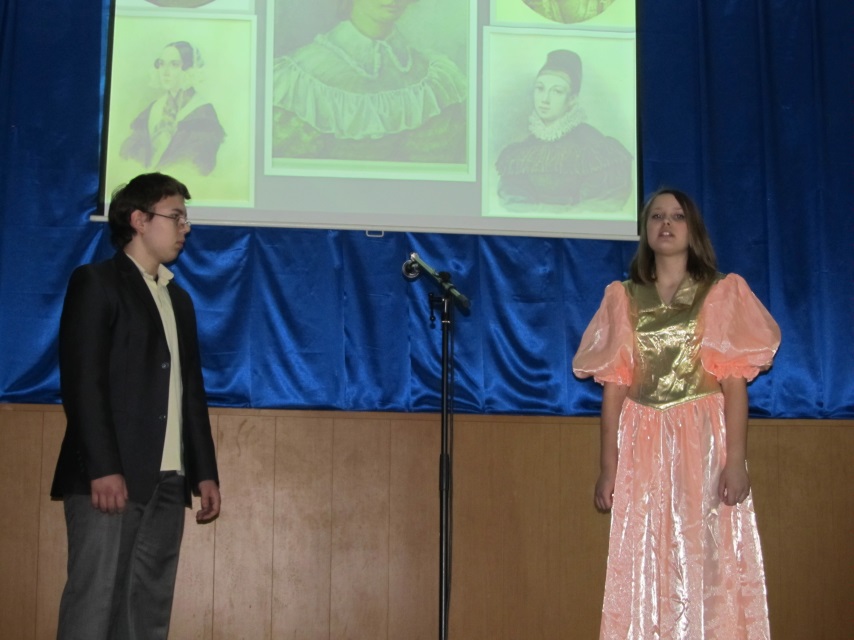 « Позвольте-с. Я согласен сам,Что дорог каждый час,Но хорошо ль известно вамЧто ожидает вас?Бесплодно наша сторона,А та - еще бедней.Короче нашей там весна,Зима – еще длинней.В казарме общей надо жить.А пища: хлеб да квас.Пять тысяч каторжников там,Озлобленны судьбой.Заводят драки по ночам,Убийства и разбой.Поверьте, вас не пощадят,Не сжалится никто!»Графиня Трубецкая:«Ужасно будет, знаю я,Жизнь мужа моего.Пускай же будет и мояНе радостней его!»Цейдлер:« Но вы не будете там жить,Тот климат вас убьетЯ вас обязан убедитьНе ездите вперед!»Графиня Трубецкая:«Живут же люди в том краю,Привыкну я шутя.»Цейдлер:«Живут? Но молодость своюПрипомните…дитя.»Графиня Трубецкая:« Покинув родину, друзей,Любимого отца,Приняв обет в душе моейИсполнить до концаМой долг, я слез не принесуВ проклятую тюрьму,-Я гордость, гордость в нем спасуИ силы дам ему.»Цейдлер:« Да, откровенно говорю,Вернитесь лучше в свет!»Графиня Трубецкая:« Благодарю, благодарюЗа добрый ваш совет!»Цейдлер:« Но муж же вас не пощадил?Подумайте, дитя.О ком тоска? К кому любовь?Увлекся призраком пустым,И вот – его судьба…И чтож?..бежите вы за ним,Как жалкая раба.»Графиня Трубецкая:«Нет! Я не жалкая раба,Я женщина, жена!Пускай горька моя судьба-Я буду ей верна!О, если б он меня забылДля женщины другой,В моей душе хватило б силНе быть его рабой!Но знаю: к родине любовьСоперница моя.И если б нужно было вновь,Ему простила б я!...» Ведущий 1: Декабристы в Сибири. Какими юными они уезжали в  Сибирь! Те немногие, кому суждено было вернуться, возвращались в Россию седыми стариками.Декабрист:Мои убеждения привели меня на, каторгу, к 30- летнему изгнанию, и тем не менее ни от одного слова я сейчас не откажусь.                                                                                          |Декабрист: Моя старая ненависть к самодержавию, рабству пробудилась с тех пор, как я вернулся из Сибири в Пензенскую губернию.                                                                             Декабрист: О нас в истории страны напишут:   «Из искры возгорится пламя»                            Декабрист :    Веруйте в земное воскресенье,                              В потомках ваше племя оживет,                       И чад моих святое поколенье                   Покроет Русь и процветет.        Пока звучат слова на сцену выходят все участники вечера.